 Statistical Inquiry (H)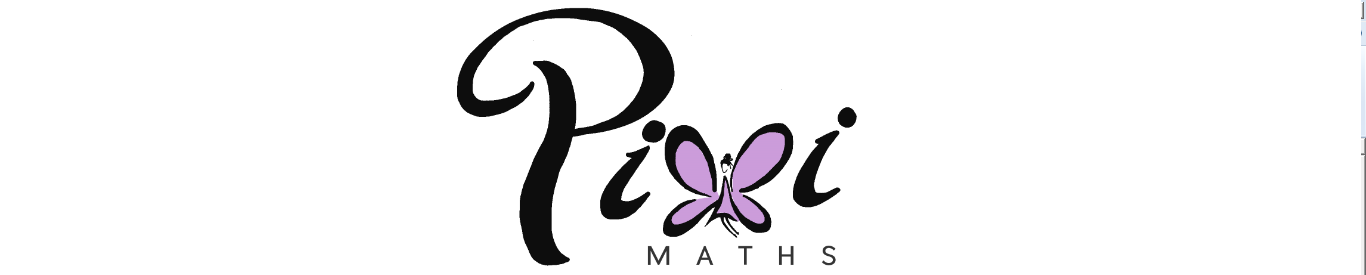 Post-Intervention AssessmentName:	_______________________________Class:	_______________________________Date:	_______________________________1.	There are a total of 300 students in Year 7, Year 8 and Year 9 at Mathsville High School.The table shows information about the students.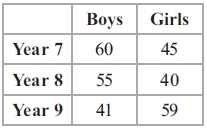 
The Headteacher takes a sample of 50 students. 
His sample is stratified by year and by gender.Work out the number of girls from Year 9 in the Headteacher's sample.

...........................................................2.	30 adults took part in a survey. They were each asked how much money they spent on lottery tickets last week. The table shows the results of the survey.Work out the mean amount of money the 30 adults spent on lottery tickets.£ ...........................................................3.	A gardener wants to estimate the number of snails in his garden.One day he catches 156 snails. He puts a tag on each snail then releases them.Then next day the gardener catches 123 snails.34 of these snails have a tag on them.Work out an estimate for the total number of snails in his garden.Write down any assumptions you have made.[Glue here]QuestionObjectiveRAG  1Understand and apply types of sampling 2Calculate averages from a table 3Use the Petersen capture-recapture method to estimate population sizesMoney (£)Frequency0521646202301